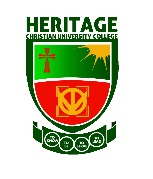 HERITAGE CHRISTIAN COLLEGE2017/ 2018 ACADEMIC YEARBACHELOR OF BUSINESS ADMINSITRATION (Accounting) NAME                                                                              ACADEMIC YEAR: 		SEMESTER:    		     LEVEL:  			SESSION:        STUDENT ID                                             ACTIVE CONTACT_________________________DATE____/_____/_________                   STUDENT’S SIGNATURE_____________________T: Theory Credit, P: Practical Credit, C: Total theory and practical creditCOMS 252    Mr Corad Kakraba CD 252          Mr Asuma Karikari 	ENTR 252       Dr Obiri Yeboah 	MGT 254       Mrs Mariam Quaye	MIS 252         Mr John Ackon(JA)	ECONS 256   Mr. John Mark Akandekuntim	ACCT 262     Mr. Anab AnamoatulimCOURSE CODETITLETPCCOMS 252Literature in English IICD 252Community DevelopmentENTR 252Entrepreneurship IMGT 254Principles of ManagementMIS 252Management Information SystemsECONS 256MacroeconomicsACCT 262International Financial Reporting & StandardsTotal Credit